Application Form for Assistant Professor/Lecturer/Research OfficerPOST APPLIED FOR  	Regular (BPS) TTSContractMultan CampusJalalpur Pirwala CampusInstructions:-       (1)       The application form, duly completed and   accompanied by a Bank  Draft of      the prescribed value drawn in favour of the Treasurer, Muhammad Nawaz Shareef University of Agriculture, Multan should be sent to the Registrar, Muhammad Nawaz Shareef University of Agriculture, Multan  not  later  than the due date.Please fill in each column clearly and completely. Use additional sheets, if necessary.The application form should be duly completed, and signed by the applicant.Attested copies of testimonials must be attached with the application.Canvassing in any form will disqualify the candidate.—————————————————————————————————————————————NAME(in block letters)—————————————————————————————————————————————FATHER’S NAME—————————————————————————————————————————————MARITAL STATUS—————————————————————————————————————————————DATE OF BIRTH	-	-(D-M-Y)AGE (on the closing date)	Y 	M 	D 	—————————————————————————————————————————————ADDRESS:-	i) For correspondence  	ii) Permanent  	Present occupation  	Domicile 	7(a) Telephone No.   	 7b. Email address: 		—————————————————————————————————————————————Bank Draft No. 	(attached)Date 	Amount  	a) RELIGION 		b)	NATIONALITY   	c)	CNIC NO.  	EDUCATION: Give particulars of all examinations/degree passed, commence with the Matriculation or equivalent examination.Professional Trainings/ Certifications/ Other If AnyResearch Publications/PatentsJournals (ISI rated/HEC recognized journals only)Papers presented in National/ International ConferencesText Books Written (Authored /Edited)Popular ArticlesPatents (National/International)Research Projects (Completed/in-process)Ph.D/M.S student supervised (as a major supervisor only)Professional Relevant Experience/ Employment Record (In reverse chronological order please)TeachingOtherAwards / Honours / Professional Affiliations:-Did you ever sign an agreement to serve any organization for a particular project? If	yes,Has the condition of the bond been fulfilled?Intimate the date when the conditions are going to be fulfilled.Membership of Learned Societies and other Activities in University, Public or International Affairs.State any Other Relevant Facts:-Give Minimum Pay Acceptable, If Necessary:-If selected/appointed, when shall it be possible for you to join your assignment.List of Testimonials Attached:-Certificate:-It is hereby certified that all information given in this application form is correct and nothing relevant has been concealedDate 		Signature of the Candidate 	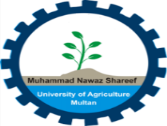 MNS University of Agriculture, MultanSr. NoCertificate/DegreeBoard/College/ UniversityYears AttendedYears AttendedExamination Passed(Y – M – D)Division / GradeMaximum MarksMarks Obtained/ CGPAMain Subject(s)Sr. NoCertificate/DegreeBoard/College/ UniversityFromToExamination Passed(Y – M – D)Division / GradeMaximum MarksMarks Obtained/ CGPAMain Subject(s)1.2.3.4.5.6.Sr. NoName & PlaceType of TrainingDurationDurationDegree/Certificate/Diploma obtainedSr. NoName & PlaceType of TrainingFromToDegree/Certificate/Diploma obtainedSr. NoJournalYearVolume No.PagesImpact FactorSr. NoConferenceDateVenueSr. NoTitleAuthor / EditedSubject/ DescriptionPublisher if anySr. NoTitleSubject/ DescriptionPublisher if anySr. NoTitleSubject/ DescriptionPublisher if anySr. NoTitleFunding AgencyAmount (Rs.)StatusSr. NoResearch titlePh.D/M.SStatusDesignationDepartment / OrganizationScale/ GradeDurationDurationResponsibilitiesDesignationDepartment / OrganizationScale/ GradeFromToResponsibilitiesDesignationDepartment / OrganizationScale/ GradeDurationDurationResponsibilitiesDesignationDepartment / OrganizationScale/ GradeFromToResponsibilities